Publicado en Madrid el 20/01/2021 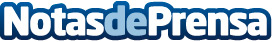 ReSound ONE 5, audición orgánica premium, al precio más asequibleReSound lanza, en enero, la gama 5 de ReSound ONE,  que viene a sustituir a la gama 5 de ReSound LiNX Quattro, en los segmentos RIE (Con auricular dentro del oído). Con respecto a su hermano menor, ReSound ONE 5 incorpora nuevas y mejoradas prestaciones en cuanto a los sistemas de direccionalidad y a la calidad de sonido que permite el mejor chip que la firma danesa ha fabricado en su historia para una ayuda auditivaDatos de contacto:Javier Bravo606411053Nota de prensa publicada en: https://www.notasdeprensa.es/resound-one-5-audicion-organica-premium-al Categorias: Nacional Medicina Imágen y sonido Sociedad Dispositivos móviles Innovación Tecnológica http://www.notasdeprensa.es